INFORMACJA Z OTWARCIA OFERTw postępowaniu na USŁUGA TRANSPORTOWA  NA PRZEWÓZ UCZESTNIKÓW KLUBU SENIORA OPS.3811-10/2022						Zelów, 20.12.2022r.Kierownik Ośrodka Janina Kędziak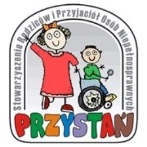 Realizator projektu:Stowarzyszenie Rodziców i Przyjaciół Osób Niepełnosprawnych PRZYSTAŃul. Żeromskiego 1, 97-400 Bełchatów tel. 516045260,e-mail: biuro@przystań.belchatow.plLp.Nazwa lub imię i nazwisko oraz siedziba lub miejsce prowadzenia działalności gospodarczej albo miejsce zamieszkania wykonawców, których oferty zostały otwarte, NIP, REGONCena lub koszt zawarty w ofertach2.Autokarczyk Sławomir TokarczykSędziejowice Kolonia 10E lok.1, 98-160 SędziejowiceNIP: 769 100 69 47REGON 590465383Cena za jeden km transportu uczestników projektu:Cena brutto wynosi 5,30 zł Cena łącznie 152 258,40 zł bruttoKryterium- czas podstawienia pojazdu zastępczego w razie awarii (waga 40%) Czas podstawienia pojazdu zastępczego w razie awarii 40 min – 40,00 pkt.